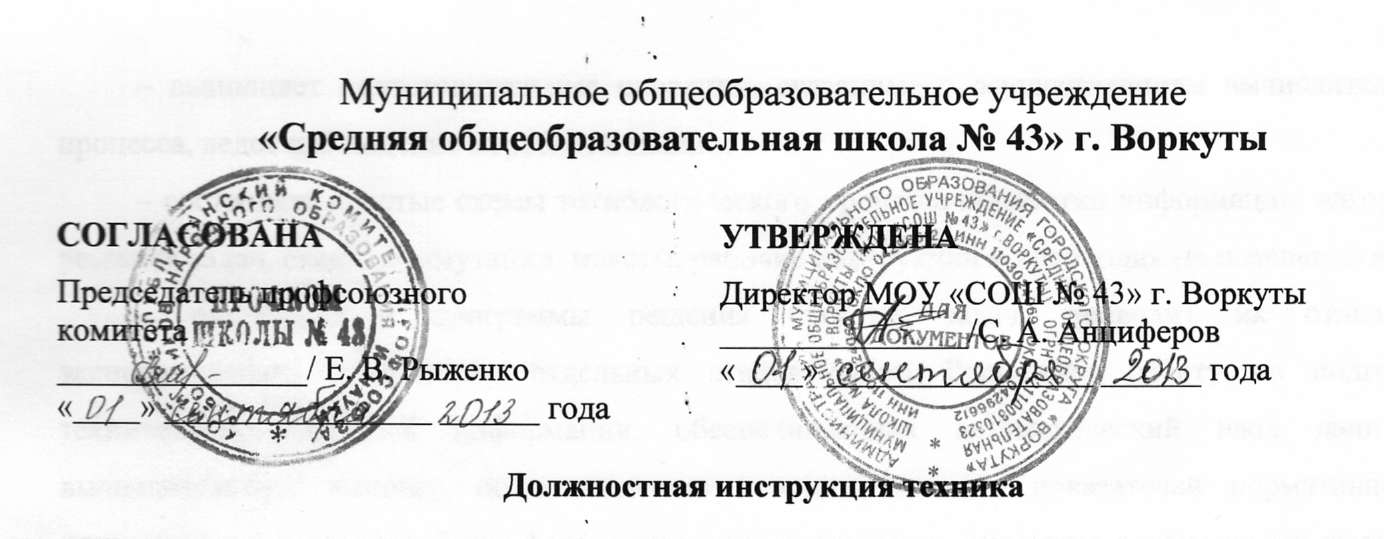 Общие положенияДолжность техника относится к категории специалистов.На должность техника принимается лицо, имеющее среднее профессиональное образование без предъявления требований к стажу работы.Техник принимается и освобождается от должности руководителем образовательного учреждения (далее - ОУ).Техник должен знать:методы проектирования механизированной и автоматизированной обработки информации;средства вычислительной техники, сбора, передачи и обработки информации и правила их эксплуатации;технологию механизированной и автоматизированной обработки информации;рабочие программы, инструкции, макеты и другие руководящие материалы, определяющие последовательность и технику выполнения расчетных операций;виды технических носителей информации, правила их хранения и эксплуатации;действующие системы счислений, шифров и кодов;основные формализованные языки программирования;основы программирования;методы проведения расчетов и вычислительных работ;методы расчета выполненных работ;основы экономики, организации труда и производства;правила внутреннего трудового распорядка ОУ;правила по охране труда и пожарной безопасности.Должностные	обязанностиТехник выполняет следующие должностные обязанности:выполняет работу по обеспечению механизированной и автоматизированной обработки поступающей информации:выполняет подготовительные операции, связанные с осуществлением вычислительного процесса, ведет наблюдение за работой машин;составляет простые схемы технологического процесса обработки информации, алгоритмы решения задач, схемы коммутации, макеты, рабочие инструкции и необходимые пояснения к ним;разрабатывает программы решения простых задач, проводит их отладку и экспериментальную проверку отдельных этапов работ. Выполняет работу по подготовке технических носителей информации, обеспечивающих автоматический ввод данных в вычислительную машину, по накоплению и систематизации показателей нормативного и справочного фонда, разработке форм исходящих документов, внесению необходимых изменений и своевременному корректированию рабочих программ;участвует в выполнении различных операций технологического процесса обработки информации (прием и контроль входной информации, подготовка исходных данных, обработка информации, выпуск исходящей документации и т. д.);ведет учет использования машинного времени, объемов выполненных работ;выполняет правила по охране труда и пожарной безопасности.ПраваТехник имеет право:участвовать в управлении ОУ, защищать свою профессиональную честь и достоинство;представлять на рассмотрение руководителя ОУ предложения по вопросам своей деятельности;получать от руководителей и специалистов ОУ информацию, необходимую для осуществления своей деятельности;требовать от руководства ОУ оказания содействия в исполнении своих должностных обязанностей;повышать свою профессиональную квалификацию.Техник также имеет право на рабочее место, соответствующее требованиям охраны труда, и получение от работодателя достоверной информации об условиях и охране труда на рабочем месте.ОтветственностьТехник несет ответственность:за неисполнение или ненадлежащее исполнение своих обязанностей, предусмотренных настоящей должностной инструкцией в соответствии с действующим трудовым законодательством;за правонарушения, совершенные в период осуществления своей деятельности в соответствии с действующим гражданским, административным и уголовным законодательством;           - за причинение материального ущерба в соответствии с действующим законодательством.С инструкцией ознакомлен (а):                                                            А.И Рычихин